Ja kitim .Ja i moja obitelj  Djeda Mraza. Vidjeli smo . Vidjeli smo  kako leti nebom. Ujutro kada smo se probudili vidjeli smo 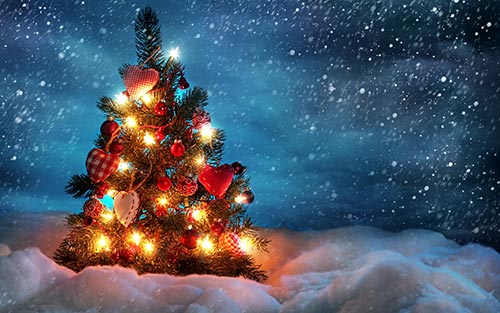 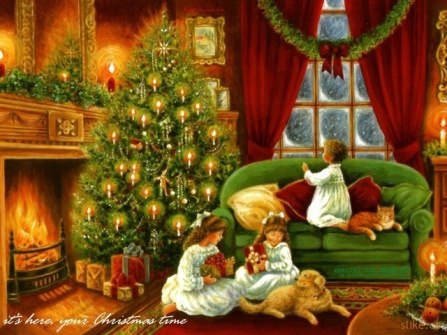 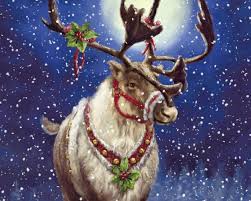 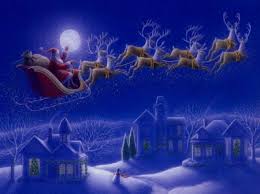 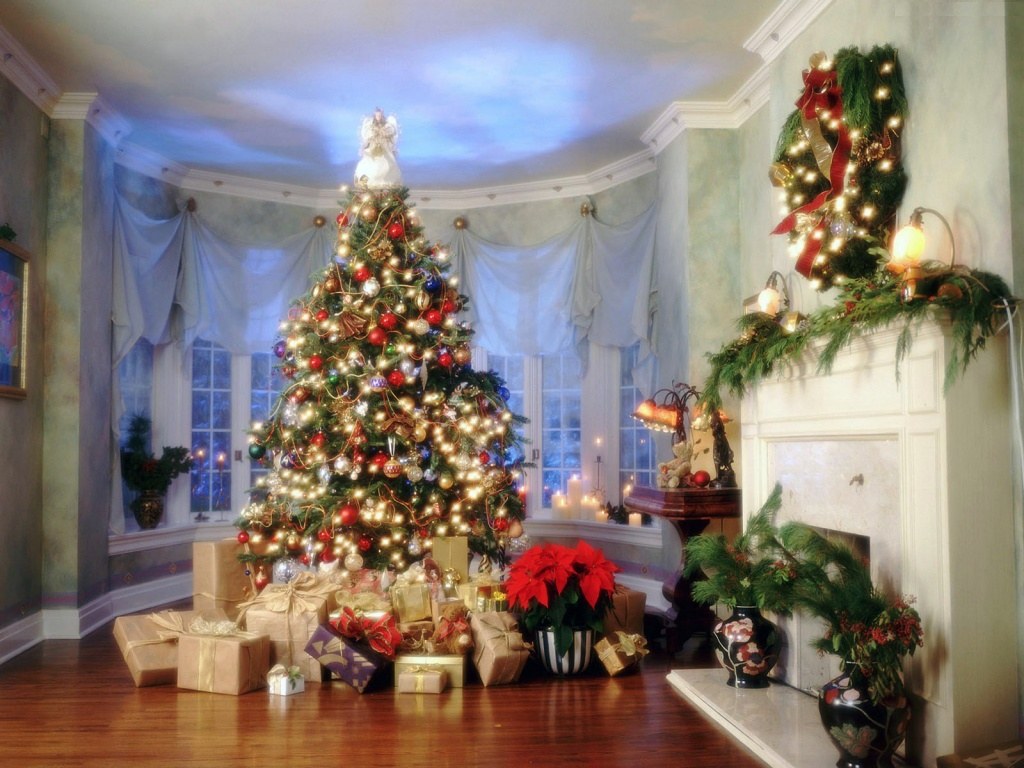 